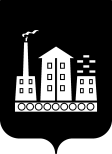 АДМИНИСТРАЦИЯ ГОРОДСКОГО ОКРУГА СПАССК-ДАЛЬНИЙ РАСПОРЯЖЕНИЕ19 февраля 2021г.         г. Спасск-Дальний, Приморского края                 № 88-ра        О делегировании права подписи разрешений на захоронение умершего в могилу (на помещение урны с прахом в могилу)	В соответствии с Федеральным законом от 06 октября 2003г. № 131-ФЗ «Об общих принципах организации местного самоуправления в Российской Федерации»,  на основании п.5.1 главы II, п.16.4 главы III, п.19.1 главы IV Административного регламента предоставления муниципальной услуги «Выдача разрешений на захоронение и подзахоронение на муниципальных кладбищах городского округа Спасск-Дальний», утвержденного постановлением Администрации городского округа Спасск-Дальний от 19 декабря 2017 № 584-па, Устава городского округа Спасск-Дальний: 1. Делегировать право подписи разрешений на захоронение умершего в могилу (на помещение урны с прахом в могилу) начальнику отдела дорожного хозяйства, транспорта и благоустройства управления жилищно-коммунального хозяйства Администрации городского округа Спасск-Дальний.2. Административному управлению Администрации городского округа  Спасск-Дальний (Моняк) разместить настоящее распоряжение на официальном сайте правовой информации городского округа Спасск-Дальний.           3. Контроль над исполнением настоящего распоряжения возложить на заместителя главы Администрации городского округа Спасск-Дальний                  Патрушева К.О.Глава городского округа Спасск-Дальний	       А.К .Бессонов